THE LAWRENCE ACADEMY SUMMER ENGLISH READING2018-2019International Students in the ESL program: If you are an international student enrolling in English as a Second Language classes for the coming year, you are to follow the instructions outlined in the ESL summer reading program.9th grade Journeys: Read The Unlikely Pilgrimage of Harold Fry, by Rachel Joyce, Random House, 978-0812983456As you move through the novel, take notes about parts of the text that stand out to you. When you are finished reading, please write a 350 - 500 word reflection on the process you had for reading the novel. We are interested to know about you as a reader. Use these questions to guide you: What challenged you about reading this book? What type of notes* did you take? What did you notice about yourself as a reader?*Note-taking Strategies: marking in your book and taking notes at the ends of chapters and in the marginsusing post-its instead of writing in your bookwriting on a separate piece of paper with comments, page numbers and quotes includedusing a graphic organizer or chart with comments, page numbers and quotes10th grade Individual and Society:Read Brooklyn, Colm Toibin. Scribner; Media Tie-In edition (September 8, 2015). ISBN-10: 1501106473, ISBN-13: 978-1501106477As you read, take notes* so that you can answer the following questions in writing:Consider a decision a character made in the book that reveals something about who s/he is or helps you understand her/his role in the story. Use two quotes from the text to explain what you think about this character and the choice s/he made.  Your response should be 400-600 words, 12pt font, double-spaced, printed with your name at the top, stapled in the top left-hand corner, and ready to hand in at the first class meeting. *Note-taking:  If you are familiar with the Signposts, please mark them as you see them in your text.  If you are not familiar with the Signposts, other note-taking strategies include:marking in your book and taking notes in the margins and at the ends of chapters  using post-its to find pages and note important observations and questions in your bookwriting on a separate piece of paper with comments, page numbers and quotes includedusing a graphic organizer or chart with comments, page numbers, and quotes11th grade English Composition: Eleventh graders are required to read The Glass Castle and to take notes* in preparation for a seminar and for writing an original memoir. You will need to read The Glass Castle TWICE to do well.The Glass Castle by Jeannette Walls. Scribner, 978-0743247542As you read The Glass Castle, take notes* on three things: A personal connection might be a character, a relationship, a problem or a situation in the story which reminds you of something from your own experience (lens 1 and 2).A revealing moment is a point in the book when you learn something significant about a character: something he/she does or says, or something another character says or thinks about him/her (lens 2). A pattern is a repeated image, word, phrase, situation, or idea (lens 3). Here is a reminder about what the 3 lenses are:Lens One: reader lens – your personal reactions to the text; what the text reminds you of from your own experience; an idea the text inspires in you; what you liked and didn’t like in the text; how the text connects to other books, movies, songs, or local or world events. Lens two: character lens –the main characters and what you know about them, what you think makes them act the way they do, their inner lives and motivations.Lens three: writer lens – what the writer is trying to get you to think about and the ways she uses structure, word choice, patterns in imagery and language to show ideas without telling them. Remember never to assume the narrator and the writer are the same person! *Note-taking Strategies: using the Signposts methodmarking in your book and taking notes at the ends of chapters and in the marginsusing post-its instead of writing in your bookwriting on a separate piece of paper with comments, page numbers and quotes includedusing a graphic organizer or chart with comments, page numbers and quotesYour reading notes will be checked and graded and counted as one of your first grades of the year.Honors English Composition:Honors eleventh graders are required to read one of the texts listed below and to take notes* in preparation for a written response and a seminar. Everything I Never Told You by Celeste Ng, Penguin, 978-0143127550 (A Chinese immigrant marries a Caucasian American. Their daughter goes missing.)LaRose by Louise Erdrich, Harper Perennial, 978-0062277039 (Two Native American families struggle to reconcile following the accidental death of one of their sons.)The Burning Girl by Claire Messud, Norton, 978-0393356052 (Two teenage girls’ close friendship waxes and wanes through high school as they realize social status and class differences.)Home Fires by Kamila Shamsie, Bloomsbury, 978-1408886793 (A modernization of Antigone set in the United Kingdom and focusing on a Muslim family.)The Hate U Give by Angie Thomas, Walker Books, 978-1406372151 (The story of a 16 year old girl whose best friend is shot down in front of her by a police officer in the inner city.)As you read the book you have chosen, take note of three things: A personal connection might be a character, a relationship, a problem or a situation in the story which reminds you of something from your own experience (lens 1 and 2).A revealing moment is a point in the book when you learn something significant about a character: something he/she does or says, or something another character says or thinks about him/her (lens 2). A pattern is a repeated image, word, phrase, situation, or idea (lens 3). Here is a reminder about what the 3 lenses are:Lens One: reader lens – your personal reactions to the text; what the text reminds you of from your own experience; an idea the text inspires in you; what you liked and didn’t like in the text; how the text connects to other books, movies, songs, or local or world events. Lens two: character lens –the main characters and what you know about them, what you think makes them act the way they do, their inner lives and motivations.Lens three: writer lens – what the writer is trying to get you to think about and the ways she uses structure, word choice, patterns in imagery and language to show ideas without telling them. Remember never to assume the narrator and the writer are the same person! *Note-taking Strategy options: using the Signposts methodmarking in your book and taking notes at the ends of chapters and in the marginsusing post-its instead of writing in your bookwriting on a separate piece of paper with comments, page numbers and quotes includedusing a graphic organizer or chart with comments, page numbers and quotesa system that works for you that’s not on this listHonors Writing: Students in this course must read On Writing and The Elements of StyleThe Elements of Style, by William Strunk , Jr. and E.B. White, Penguin, 978-0-14-311272-3On Writing, by Stephen King, Scribner, 978-1-4391-5681-0As you read On Writing and The Elements of Style, pay particular attention to what each text tells you about your own writing. Take notes* on details you want to remember, questions you want to clarify, and points you want discuss.*Note-taking Strategies: marking in your book and taking notes at the ends of chapters and in the marginsusing post-its instead of writing in your bookwriting on a separate piece of paper with comments, page numbers and quotes includedusing a graphic organizer or chart with comments, page numbers and quotes12th grade Honors Literature: Seniors in this course must read Life of Pi and  Huckleberry Finn. Life of Pi, by Yann Martel. Mariner. ISBN 9780156027328The Adventures of Huckleberry Finn, by Mark Twain. Modern Library Classics. ISBN 0-375-7537-6As you read Life of Pi and Huckleberry Finn, identify a pattern you see in each book and trace that pattern throughout the text. Take notes* on the pattern you have noticed by marking each instance in which it occurs in your book and taking notes in the margin.*Note-taking Strategies: marking in your book and taking notes at the ends of chapters and in the marginsusing post-its instead of writing in your bookwriting on a separate piece of paper with comments, page numbers and quotes includedusing a graphic organizer or chart with comments, page numbers and quotes12th grade Senior English Seminar: Seniors in this course are required to read one book, either memoir or fiction. You are free to choose a book you would like to read! Please bring the book with you to class on the first day of school. As you read, prepare to describe and explain the characters at the heart of the book. Take notes* in your book by marking significant passages, words, or phrases that reveal important details about these characters and be sure to write about the significance of what you have marked either in the margin, on post-its, or on a separate piece of paper. You may not choose a book you have read previously or for another course.*Note-taking Strategies: marking in your book and taking notes at the ends of chapters and in the marginsusing post-its instead of writing in your bookwriting on a separate piece of paper with comments, page numbers and quotes includedusing a graphic organizer or chart with comments, page numbers and quotesEXTRA CREDITPlease read as many more books as you can. The English teachers have made a list of suggestions consisting of a wide range of books (see list below). You may choose books that are not on the list as well, but you will not receive credit for reading a book which is required reading for a course. Your teachers are interested to see what kinds of books you like to read. Be prepared to have a one-on-one conversation with your teacher about what you liked and disliked about the extra credit book(s) and why you would or would not recommend it/them.If you have any questions, please contact Laura Moore at lmoore@lacademy.eduCan’t think of what to read? Here are some of our favorites…Mrs. MooreJane Eyre, Charlotte BronteJust Mercy, Bryan StevensonThe Passage, Justin CroninDr. HamanWaiting for Teddy Williams, Howard Frank MosherReturn of the Native, Thomas HardyLittle, Big, John CrowleyWhen Breath Becomes Air, Paul KalanithiDancing at the Rascal Fair, Ivan DoigMs. LawlerMiddlesex, Jeffrey EugenidesPetty, Warren ZanesThe Art of Fielding, Chad HarbachEmma, Jane AustenCitizen, Claudia RankineMr. IgoeA Confederacy of Dunces, John Kennedy Toole The World According to Garp, John Irving Where Men Win Glory, John KrakauerMrs. SmithThe Lord of the Rings Trilogy, J.R.R. TolkeinThe House of Spirits, Isabel AllendeThe Year of Magical Thinking, Joan DidionMs. CarneyThe Cider House Rules, John Irving Silhouette of a Sparrow by Molly Beth GriffinThe Four Agreements by Don Miguel RuizMr. BarkerBilly Lynn’s Long Halftime Walk, by Ben FountainThe Alchemist, by Paulo CoelhoI’ve Got Things to Do with My Life, by Mike TowleMs. MajeskiThe Earth, My Butt, and Other Big Round Things, Carolyn Mackler Freakboy, Kristin Elizabeth Clark  The Gifts of Imperfection: Let Go of Who You Think You're Supposed to Be and Embrace Who You Are, Brené BrownMr. Matt Smith1Q84, Haruki MurakamiAmericanah, Chinamande Ngozi AdichieOne Flew Over the Cuckoo's Nest, Ken Kesey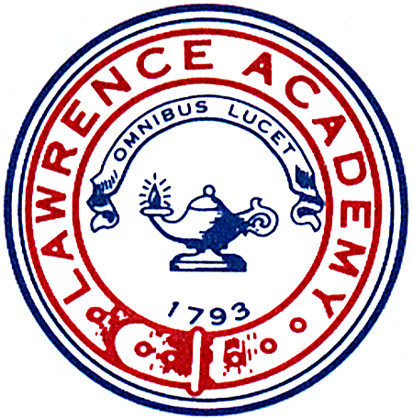 